Проект Об утверждении предельного размера стоимости гарантированного перечня услуг по погребению в Новоиглайкинском сельском поселении Нурлатского муниципального района Республики ТатарстанВ соответствии с Федеральным законом от 06.10.2003 № 131-ФЗ «Об общих принципах организации местного самоуправления в Российской Федерации», Федеральным законом от 12.01.1996 № 8-ФЗ «О погребении и похоронном деле», постановлением Кабинета Министров Республики Татарстан от 18.05.2007 № 196 «О мерах по реализации Федерального Закона «О погребении и похоронном деле в Республике Татарстан», постановлением Правительства Российской Федерации от __.__.2023г. № __ «Об утверждении коэффициента индексации выплат, пособий и компенсаций в 2023 году», Исполнительный комитет Новоиглайкинского сельского поселения Нурлатского муниципального района Республики Татарстан постановляет: 1. Установить и ввести в действие с 01 февраля 2023 года стоимость услуг, предоставляемых согласно гарантированному перечню услуг по погребению в сумме 7793,48 руб. (семь тысяч семьсот девяносто три рубля 48 копеек) в Новоиглайкинском сельском поселении Нурлатского муниципального района Республики Татарстан в соответствии с приложением №1 и приложением №2.2. Признать утратившим силу постановление Исполнительного комитета Нурлатского муниципального района Республики Татарстан от 28.01.2022г. № 1 «Об утверждении стоимости услуг, предоставляемых согласно гарантированному перечню услуг по погребению в Новоиглайкинском сельском поселении Нурлатского муниципального района» 3. Установить, что действие настоящего постановления распространяется на правоотношения, возникшие с 01 февраля 2023 года.4. Опубликовать настоящее постановление на официальном сайте Нурлатского муниципального района http://nurlat.tatarstan.ru/ и обнародовать на информационных стендах на территории поселения.5. Контроль за исполнением настоящего постановления оставляю за собой.Руководитель                                                                                                Г.В. ФайзуллинаПриложение № 1к Постановлению Исполнительного комитета Новоиглайкинского сельского поселения Нурлатского муниципального района           от «___» _____20_г № ___Предельный размер стоимостигарантированного перечня услуг по погребению в Новоиглайкинском сельском поселении Нурлатского муниципального района Республики Татарстан с 01.02.2023 г.Приложение № 2к постановлению Исполнительного комитета Новоиглайкинского сельского поселения Нурлатского муниципального района           от «___» _____20_г № ___Предельный размер стоимостигарантированного перечня услуг по погребениюв Новоиглайкинском сельском поселении Нурлатского муниципального района Республики Татарстан с 01.02.2023ИСПОЛНИТЕЛЬНЫЙ КОМИТЕТ НОВОИГЛАЙКИНСКОГО СЕЛЬСКОГО ПОСЕЛЕНИЯ НУРЛАТСКОГО МУНИЦИПАЛЬНОГО РАЙОНА РЕСПУБЛИКИ ТАТАРСТАН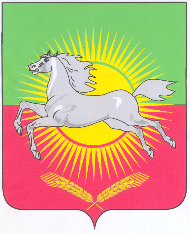 ЯНА ИГЛАЙ АВЫЛ ҖИРЛЕГЕ БАШКАРМА КОМИТЕТЫ НУРЛАТ МУНИЦИПАЛЬ РАЙОНЫ ТАТАРСТАН РЕСПУБЛИКАСЫПОСТАНОВЛЕНИЕc. Новое ИглайкиноКАРАР «__»_________20 _г.№ ___№Наименование услуг Стоимость услуг, руб.1Оформление документов, необходимых для погребения0 2Предоставление и доставка гроба и других предметов, необходимых для погребения 2600,003Перевозка тела (останков) умершего на кладбище  1500,004Погребение   (рытье могил и  захоронение)  3693,48Всего 7793,48№Наименование услуг Стоимость услуг, руб.1Оформление документов, необходимых для погребения02Облачение тела1200,00 3Предоставление и доставка гроба и других предметов, необходимых для погребения 1400,004Перевозка тела (останков) умершего на кладбище 1500,005Погребение (рытье могил и  захоронение) 3693,48Всего7793,48